Разработка дистанционного и онлайн-урока по учебному предмету "Биология"«Типы плодов. Распространение плодов и семян в природе».На уроке предусмотрено использование следующих типов электронных образовательных материалов: «Обучающие видеоролики», «Динамическая инфографика, 3D – графика», «Динамическая инфографика, 3D – графика», «Обучающие видеоролики», «Динамическая инфографика. Кроссворд.».Тип урока: Комбинированный урок.Цель урока: Познакомиться с типами плодов и их распространением в природе.Задачи:образовательные - познакомиться с типами плодов и их распространением в природе;развивающие- развитие логического мышления, наблюдательности, смекалки;воспитательные- воспитание взаимоуважения, целеустремленности, самостоятельности; создание благоприятных условий, эмоционального и психологического климата в классе для восприятия учебного материала.Планируемые образовательные результаты:Предметные: - устанавливать причинно-следственные, структурные, функциональные, связи объектов, процессов;Личностные: видеть значение изучаемого материала в жизни человека, для познания окружающего мира, уважать мнение одноклассников, понимать причины успеха (неуспеха) в учебе;Метапредметные:познавательные УУД: развивать основы логического и алгоритмического мышления; расширять кругозор учащихся; учить произвольно и осознанно владеть приемами решения задач.регулятивные УУД: формировать способность к мобилизации сил и энергии, к волевому усилию в преодолении препятствий, к осознанию уровня и качества усвоения результата.коммуникативные УУД: учить строить высказывания, аргументировано доказывать свою точку зрения.личностные УУД: формировать устойчивую мотивацию к изучению и закреплению учебного материала; формировать навыки самоанализа и самоконтроля, взаимоконтроля.Ход урока.Организационный момент.Цель: подготовка учащихся к работе, активизация внимания для быстрого включения в деятельность.Изучение нового материала Учитель: Ребята, сегодня мы с вами изучим новую тему урока «Типы плодов. Распространение плодов и семян в природе». Сейчас мы посмотрим обучающий видеоролик «Разнообразие плодов». Ребята, сейчас я озвучу вопросы, на которые вы ответите после просмотра видеоролика.Вопросы к видеоролику:Как образуются плоды? И почему только у цветковых растений?Почему одни плоды сочные, а другие сухие?Какой плод будет многосемянным?Почему помидор – это ягода?А какой плод у арбуза?Учащиеся работают устно.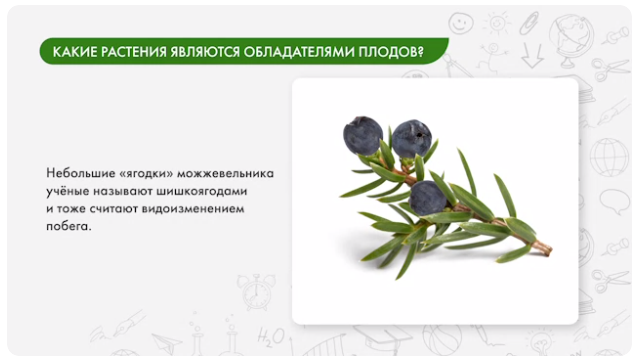 Обсуждение ответов на вопросы. Переход к следующему этапу урока.Учитель. Ребята, а теперь заполним таблицу «Классификация плодов».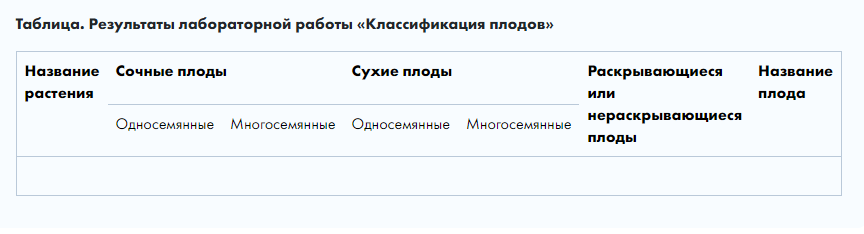 Ученики заполняют таблицу с помощью учителяПервичное закреплений знаний. (диагностическая работа)Учитель: Ребята, сейчас мы с вами выполним интерактивное задание – тренажёр «Плоды цветковых растений», в котором необходимо подписать названия плодов, выбрав вариант ответа из выпадающего списка.Давайте разобьемся на две группы для обсуждения.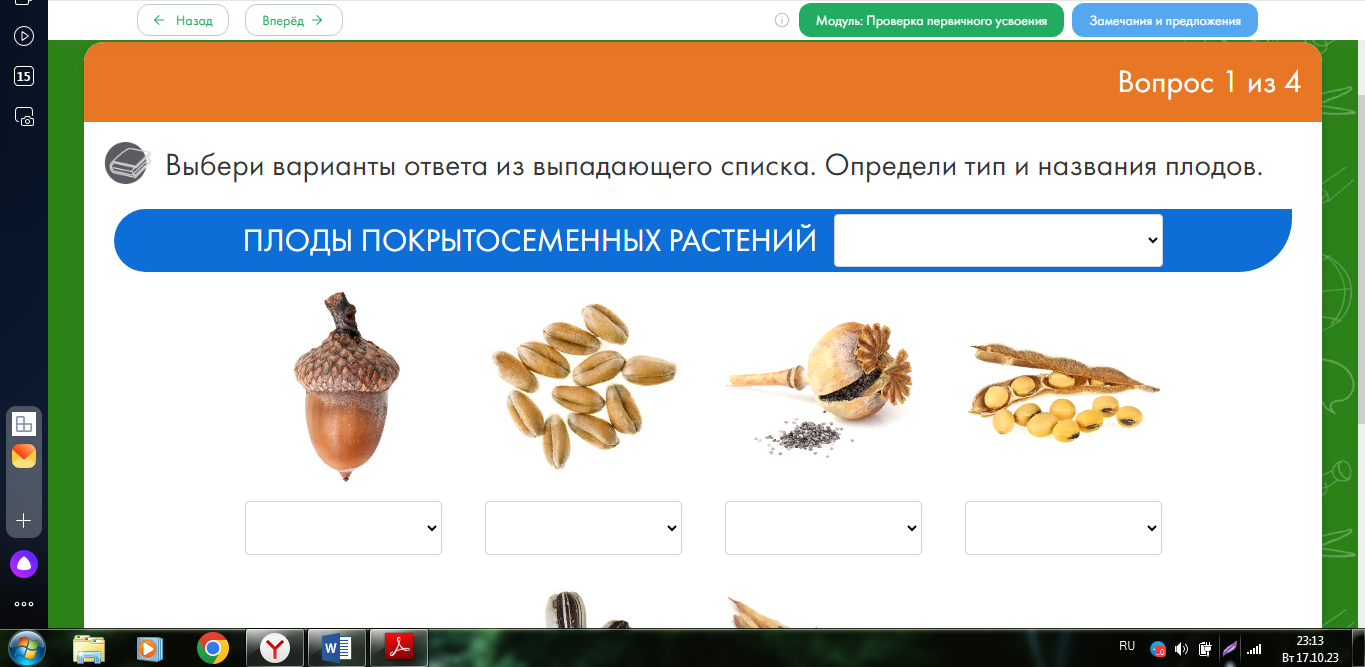 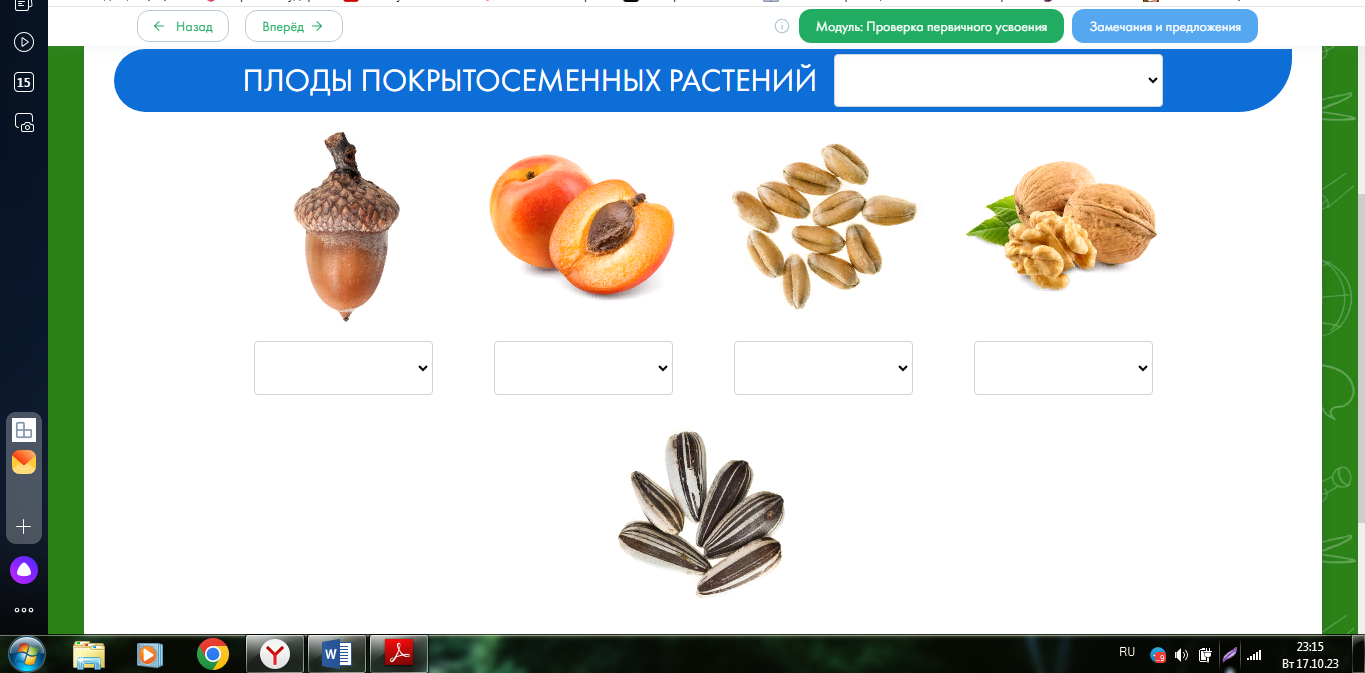 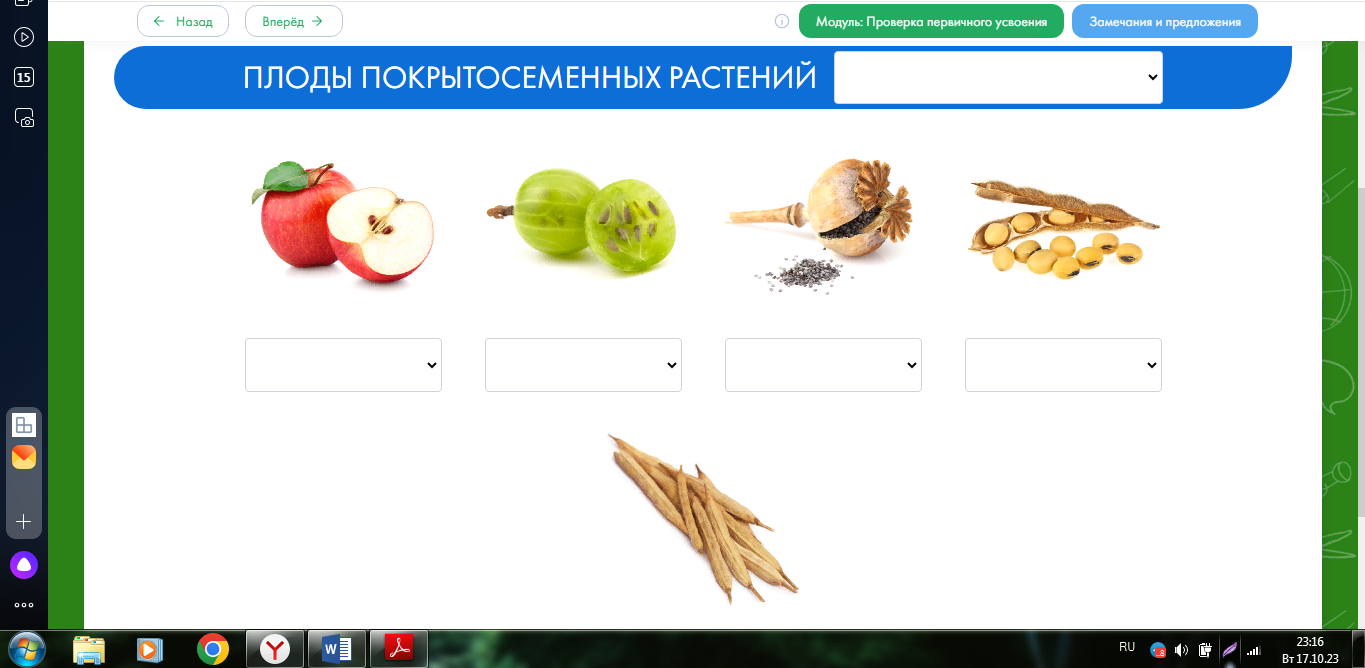 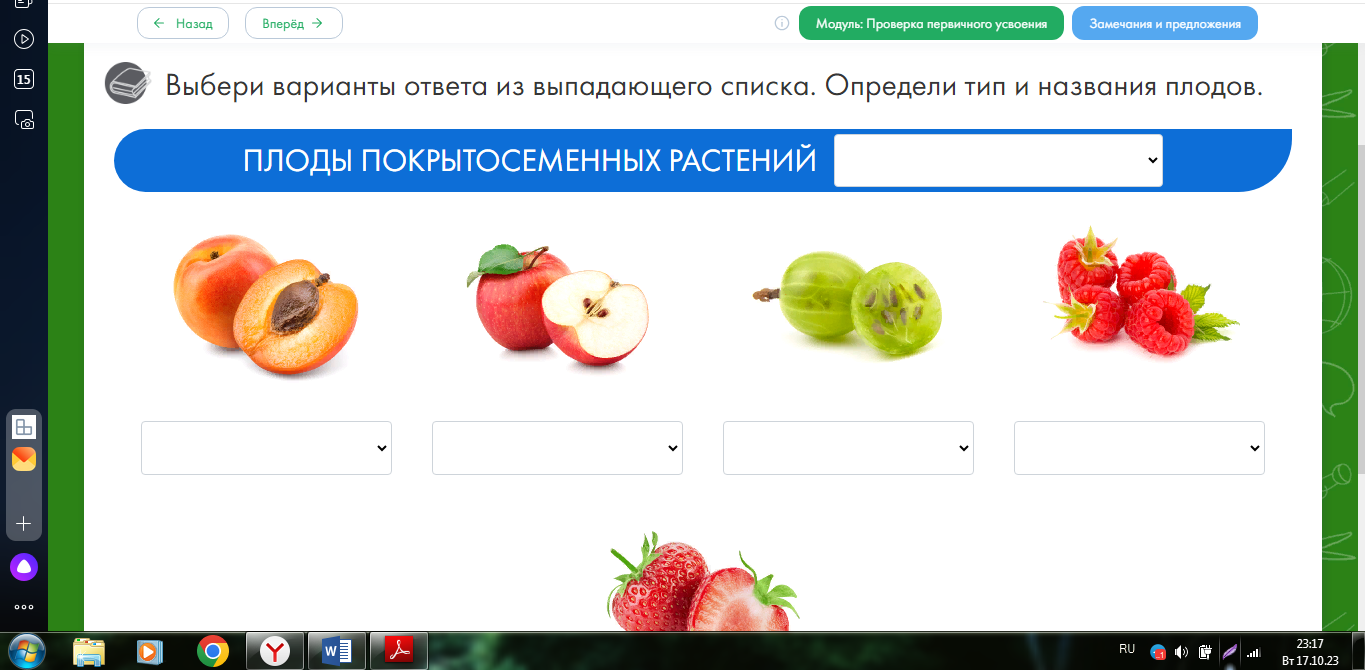 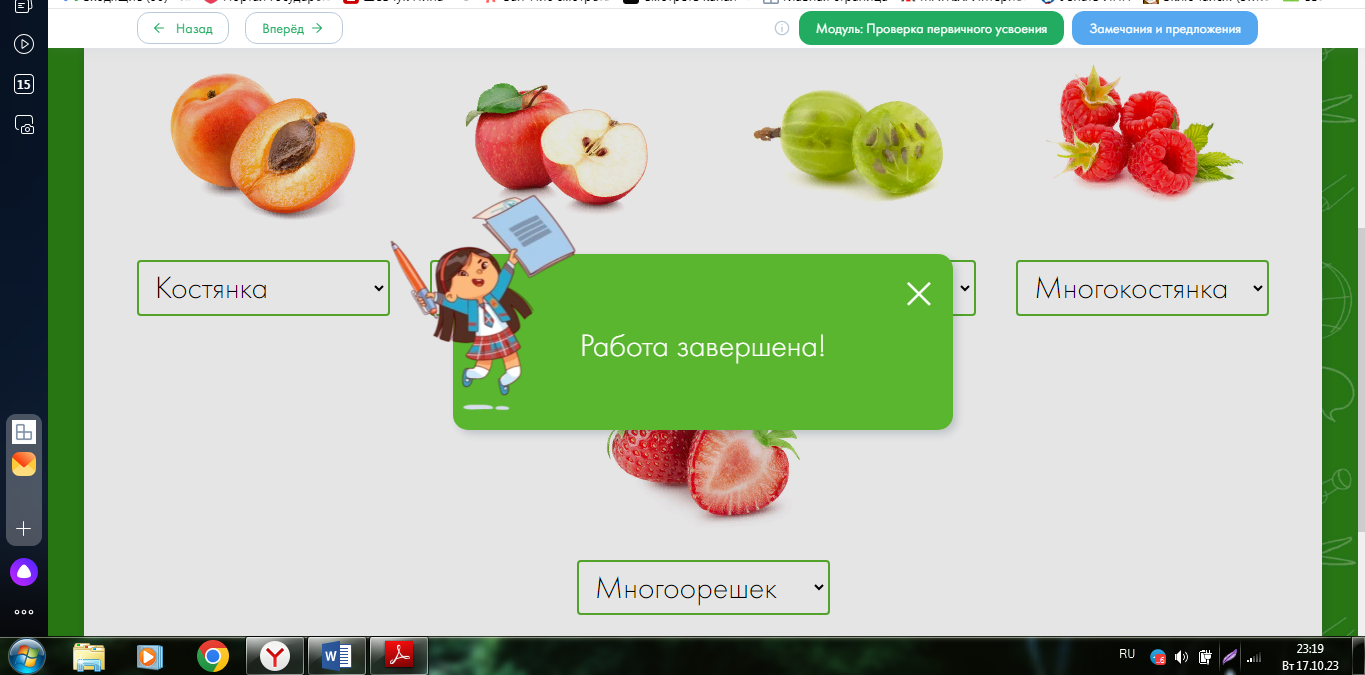 Учитель: Ребята, а теперь выполним интерактивную работу, в которой необходимо дополнить содержание текста, вставляя слова из предложенного списка.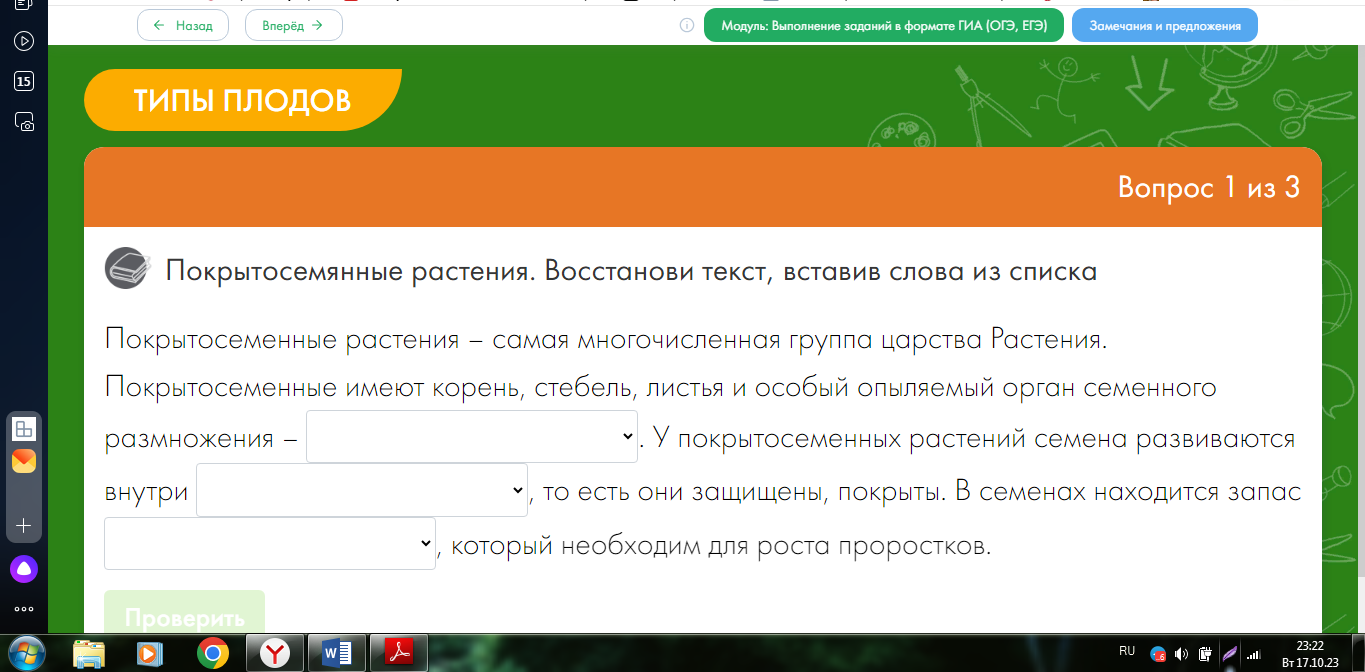 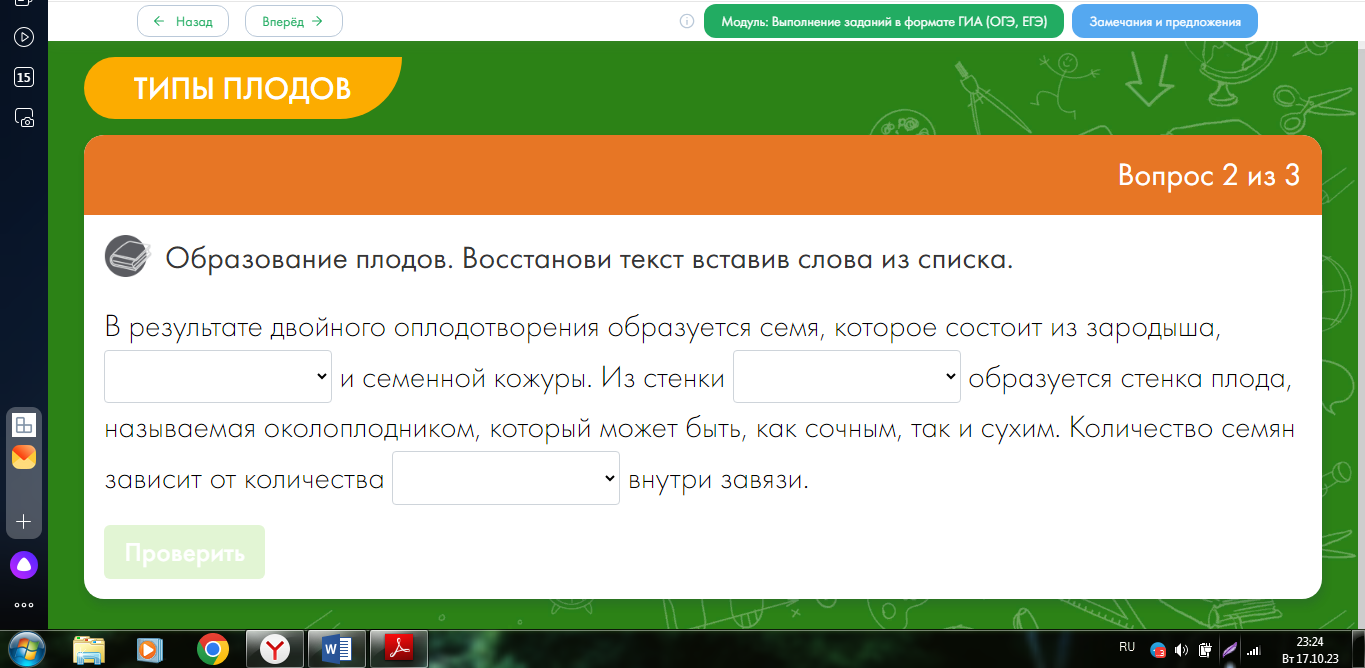 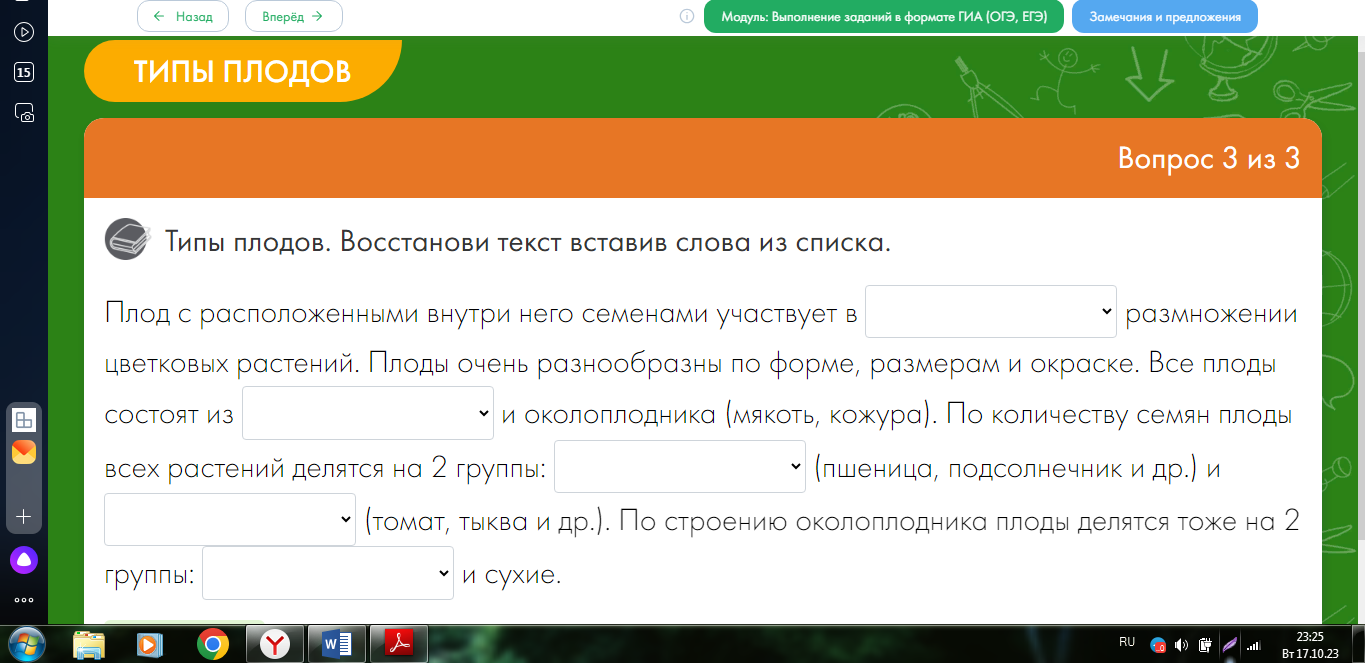 Проверка приобретенных знаний. (Самостоятельная работа)Учитель: Сейчас мы решим кроссворд «Типы плодов» и проведем взаимопроверку в парах.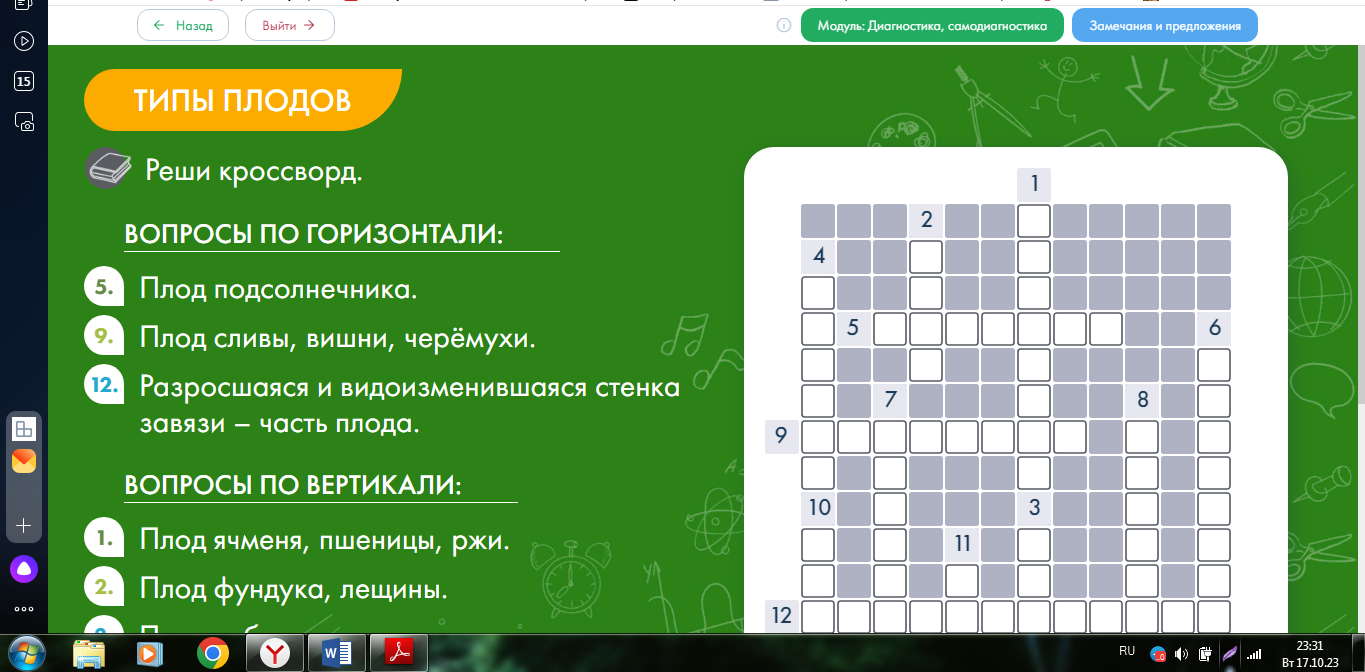 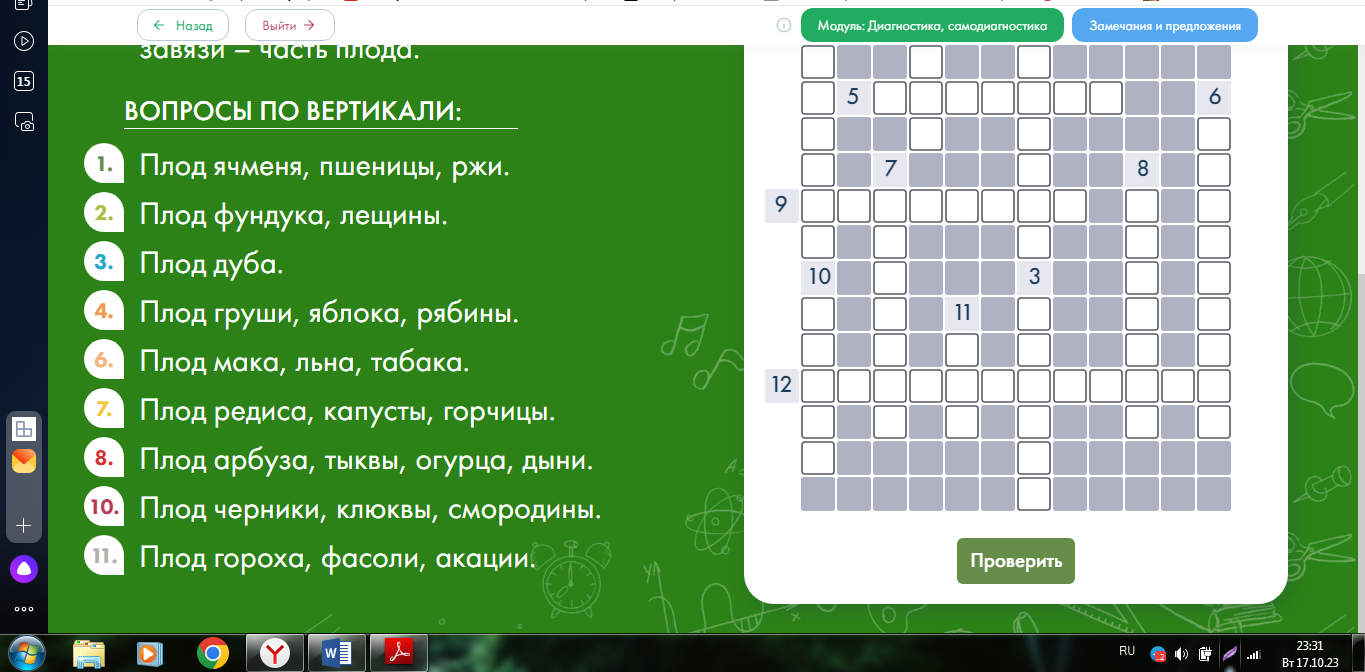 Рефлексия. Подведение итоговКак	вы	считаете	мы	научились различать типы плодов?Как семена распространяются в природе? Подумайте и выскажете свое мнение по сегодняшнему уроку.Сегодня на уроке мне понравилось…Сегодня на уроке я повторил…Сегодня на уроке я научился….Домашнее задание.Параграф 16, стр 87, ответить устно на вопросы после параграфа. 